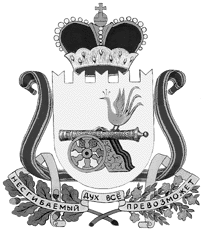 администрация муниципального образования«Вяземский район» смоленской областиПОСТАНОВЛЕНИЕот 12.02.2018 № 257	Администрация муниципального образования «Вяземский район» Смоленской области постановляет:1. Внести в постановление Администрации муниципального образования «Вяземский район» Смоленской области от 31.10.2016 № 1749 «О создании комиссии по обследованию жилых помещений инвалидов и общего имущества в многоквартирных домах, в которых проживают инвалиды, входящих в состав муниципального жилого фонда муниципального образования «Вяземский район» Смоленской области и приемке новых объектов социальной инфраструктуры»    (в редакции постановлений Администрации муниципального образования «Вяземский район» Смоленской области от 17.02.2017 № 248, от 01.06.2017        № 1120) изменения, изложив приложение № 3 в новой редакции.  	2. Опубликовать настоящее постановление в газете «Вяземский вестник» и разместить на сайте Администрации муниципального образования «Вяземский район» Смоленской области.3. Контроль за исполнением данного постановления возложить на первого заместителя Главы муниципального образования «Вяземский район» Смоленской области В.П. Беленко.Глава муниципального образования «Вяземский район» Смоленской области                                             И.В. ДемидоваПлан мероприятийпо обследованию жилых помещений инвалидов и общего имущества в многоквартирных домах, в которых проживают инвалиды, входящих в состав муниципального жилого фонда муниципального образования «Вяземский район» Смоленской области и приемке новых объектов социальной инфраструктурыО внесении изменений в постановление Администрации муниципального образования «Вяземский район» Смоленской области от 31.10.2016 № 1749               Приложение № 3к постановлению Администрации муниципального образования «Вяземский район» Смоленской области (в редакции постановлений Администрации муниципального образования «Вяземский район» Смоленской области          от 31.10.2016 № 1749, от 17.02.2017 № 248,            от 01.06.2017 № 1120)от  12.02.2018 № 257№ п/пНаименование мероприятияФ.И.О. инвалидаДата обследованияПримечание123451.Обследование жилых помещений и общего имущества в многоквартирных домах в целях их приспособления с учетом потребности инвалидов в            г. Вязьме:1.1ул. П. Осипенко, д. 17,  кв. 47Павлова Нина ДмитриевнаФевраль 20181.2ул. П. Осипенко, д. 17, кв. 33Полянская Наталья СтаниславовнаФионин Николай АлександровичФевраль 20181.3ул. П. Осипенко, д. 27, кв. 124Гузова Оксана ЮрьевнаМарт 20181.4ул. П. Осипенко, д. 27, кв. 1Бойцова Юлиана АндреевнаМарт 20181.5 ул. Плетниковка, д. 9, кв. 2Крыльцова Светлана ГригорьевнаАпрель 20181.6ул. Воинов Интернационалистов, д. 5, корп. 2, кв. 18Бобков Сергей Васильевичмай 20181.7 ул. Полевая, д. 7, кв. 5Васильев Матвей ВикторовичМай 20181.8ул. Полевая, д. 3, кв. 69Кыртикова Мария АлексеевнаИюль 20181.9ул. Докучаева, д. 39, кв. 36Волошина Александра НикифоровнаИюль 20181.10ул. Заслонова, д. 3, кв. 10Новожилов Кирилл Юрьевич Август 20181.11ул. Полины Осипенко, д. 13, кв. 4Мазаев Дмитрий ВячеславовичСентябрь 20181.12ул. Юбилейная, д. 1а, кв.78Климова Наталья АлександровнаОктябрь 20181.13м-н Березы, д. 2, кв. 13Красиков Андрей ДенисовичОктябрь 20181.14ул. Восстания, д. 7, кв. 33Михайлов Михаил МихайловичОктябрь 2018